РЕСПУБЛИКА БЕЛАРУСЬ         ПАСПОРТ                                                                   							 		3220воинского  захоронения                                                 							 		(учетный номер)                                                                                                                                     (захоронение жертв войн)Место и дата захоронения: Могилевская обл., Могилевский р-н, Подгорьевский  с/с,  д. Дубинка  (кладбище), 1986г.2. Вид захоронения: Воинское захоронение-индивидуальная  могила3. Охранная зона (границы захоронения):  2,3 м. х 1,4 м.4. Краткое описание захоронения и его состояние:Воинское захоронение находится на гражданском кладбище. Памятник изготовлен из гранита. На лицевой стороне выгравирована фотография, имя, даты жизни и смерти захороненного и текст (Погиб в Республике Афганистан).Состояние захоронения удовлетворительное.5. Количество  захороненных:6. Персональные сведения о  захороненных:7. Кто осуществляет уход за захоронением:   Подгорьевский  сельисполком, Фермерское хозяйство «Пралесак».8. Фотоснимок захоронения                                                              9. Карта расположения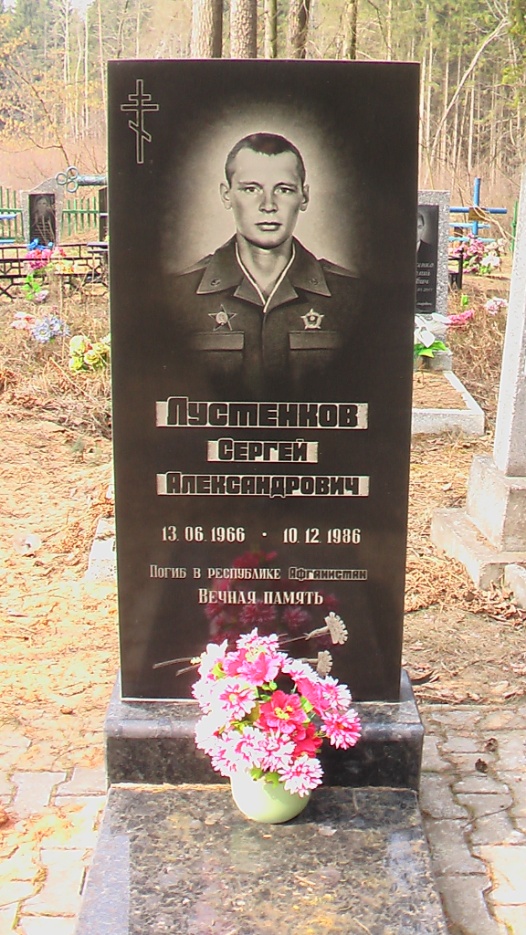 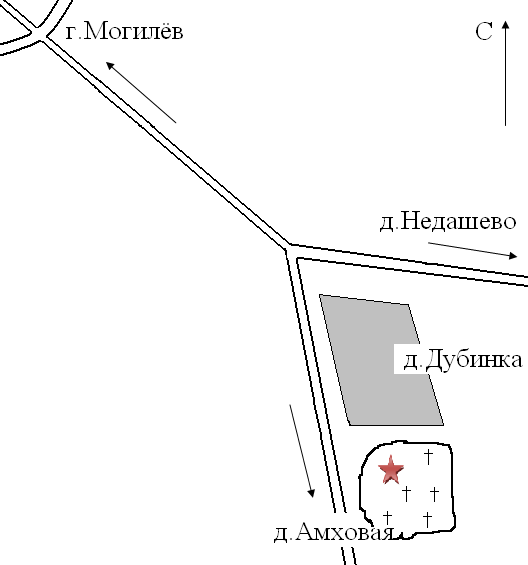 10. Дополнительная информация: памятник на воинском захоронении установлен в 1987 г.11. Подписи уполномоченных представителей:Председатель Могилевского районного исполнительного комитета															_____________А.И.Дутько«___»_________________2018г.Военный комиссар города Могилева и Могилевского района, полковник										_____________В.В.Белюсь«___»_________________2018г.ВсегоВ том числе по категориямВ том числе по категориямВ том числе по категориямВ том числе по категориямВ том числе по категориямВ том числе по категориямВ том числе по категориямВ том числе по категориямИз нихИз нихПримечаниевоеннослужащихвоеннослужащихучастников  сопротивленияучастников  сопротивлениявоеннопленныхвоеннопленныхжертв войнжертв войнИз нихИз нихПримечаниеизвестныхнеизвестныхизвестныхнеизвестныхизвестныхнеизвестныхизвестныхнеизвестныхизвестныхнеизвестныхПримечание11-------1-Воин-интернационалист№п/пВоинское званиеФамилияСобственное имяОтчество (если таковое имеется)Дата рожденияДата гибели или смертиМесто первичного захороненияМесто службыМесто рождения и призыва1ряд.Лустенков СергейАлександрович13.06.196610.12.1986кладбище